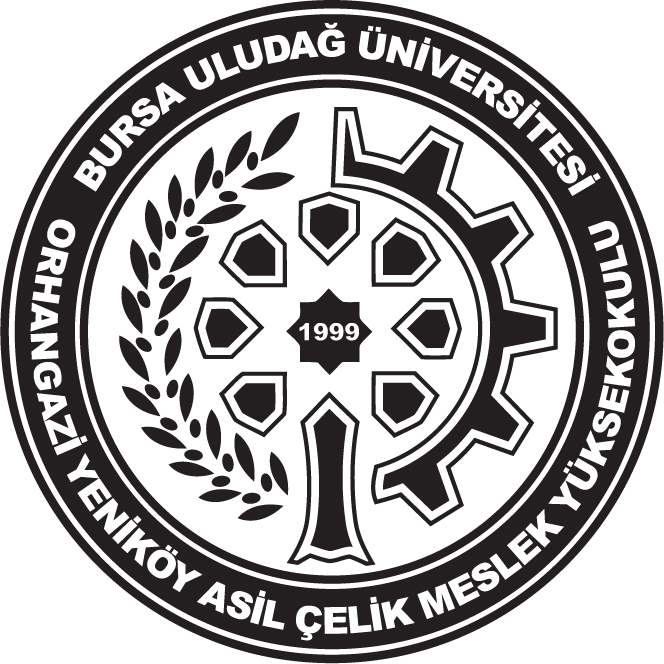 T.C.BURSA ULUDAĞ ÜNİVERSİTESİOrhangazi Yeniköy Asil Çelik Meslek Yüksekokulu Müdürlüğü	Programı 
                Mezuniyet Komisyonu BaşkanlığınaMEZUNİYET DÖNEMİ	 20     / 20           	Güz / Bahar / Yaz        YARIYIL / YIL SONU / BÜTÜNLEME SONU MEZUN 1E1 EK SINAV SONU MEZUN        YAZ ÖĞRETIMI SONU MEZUN      STAJ SONU MEZUNB.U.Ü. Önlisans ve Lisans Öğretim Yönetmeliği hükümleri gereğince müfredatımda yer alan tüm dersleri ve çalışmaları başarı ile tamamlayarak mezuniyet için gerekli koşulları sağlamış bulunmaktayım.Mezuniyet işlemlerinin başlatılması için bilgilerinizi ve gereğini arz ederim.(Tarih) İmzaB.U.Ü. Önlisans ve Lisans Öğretim Yönetmeliği: MADDE 37 — (1) Kayıtlı olduğu ön lisans programında en az 120 AKTS kredilik; lisans programında en az 240 AKTS kredilik; ✓eteriner Fakültesinde en az 300 AKTS kredilik; Tıp Fakültesinde ise en az 360 AKTS kredilik dersi başarıyla tamamlayan, ;enel not ortalaması en az 2.00 olan ve programa ait alması gereken tüm derslerin yükümlülüklerini yerine getiren öğrenciye, :ayıtlı olduğu programın lisans veya ön lisans diploması, diploma eki ve not durum belgesi (transkript) verilir. GEÇİCİ MADDE 1 — (1) 2013-2014 Eğitim - Öğretim Yılı ve daha öncesinde üniversiteye kayıt yaptıran öğrenciler, mezuniyet çin gereken AKTS kredi yükünü sağlayamamaları durumunda, kayıtlı oldukları programların tüm ders ve çalışmalarından laşarılı olmaları ve GANO'sunun en az 2.00 olması halinde mezun olmaya hÖğrenci NoAdı SoyadıFakülte/konservatuar/M.YüksekokuluProgram/Bölüm/SınıfGSM/e-posta@uludag.edu.tr